Instructions:  Use this form to indicate your desire to participate in the Expedited Permit Program. Please email this completed form to the Program Coordinator at exp-air-permits.pca@state.mn.us. Reimbursements to the Minnesota Pollution Control Agency (MPCA) for all outstanding costs incurred under the program must precede issuance of the permit. The applicant is obligated to pay for all work completed if the project is withdrawn/denied. Payment for the total cost is required within three (3) weeks of receipt of an income agreement.1)	Contact person for this Expedited Project Review Request:Authorized Representative (authorized to enter into contract and make payment, if different from Contact):Please note:  Some permit actions require a public notice period, which adds 30 days to the timeframe needed to process your request, and some permit actions also require a 45-day notice period with the U.S. Environmental Protection Agency (EPA). When a public notice is required, the applicant will be sent a copy of the public notice and will be required to arrange for the publication of the notice in the appropriate newspaper. Please refer to Minn. R. 7007.0850-.0950 for the required public notice period(s) for your permit action and include this timeframe in the date listed above.2)	What type of action do you anticipate needing for your project?3)	Description of the project:4)	The permit action is likely to require the following review elements:Please note:  Checking any of the above boxes in the left column may not allow the project to be processed using the Expedited Permit Program, except in rare cases where staff are available to work overtime and not have the project
interfere with the MPCA’s regular work.5)	Desired level of involvement:Please note your level of interest in participating in this program. You may withdraw from the program at any time prior to submitting any estimated reimbursement requested by the MPCA. By submitting this form, you are indicating a willingness to reimburse the MPCA for costs incurred in processing your application through the expedited permit program.Currently, only the staff overtime option is available. By submitting this form, you agree to the following:Please note:  The staff overtime option is used when there is a staff volunteer available to work on a project on overtime. There is no guarantee that staff will be available to work on an overtime project.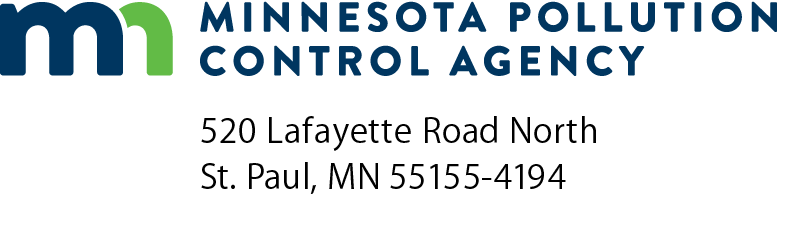 EXP-01Expedited Project Review RequestAir Quality Permit ProgramDoc Type:  Permit ApplicationName:Phone:Fax:Title:Email:Name:Phone:Fax:Title:Email:Facility name:Facility name:Street address:Street address:City:County:Mailing address:Mailing address:Mailing address:City:State:Zip code:Company/Organization name:Federal employer ID number:Minnesota Tax I.D. Number:Minnesota Tax I.D. Number:AQ permit number, if known:Date of application submittal:Please enter the date by which you need your permit action to be issued:Please enter the date by which you need your permit action to be issued:Please enter the date by which you need your permit action to be issued:New Source Review PermitMajor AmendmentPart 70 Total Facility PermitModerate AmendmentState Total Facility PermitMinor AmendmentApplicability RequestAdministrative AmendmentCompletion of an EAW or EISCompletion of an EAW or EISNSPS reviewNSPS reviewDispersion Modeling Analysis review.Dispersion Modeling Analysis review.Which Subpart(s)? or NAA review. or NAA review.NESHAP review.NESHAP review.Which pollutant(s)?Which Subpart(s)?Amendments to Minnesota’s SIPAmendments to Minnesota’s SIPCase-by-Case MACT determinationCase-by-Case MACT determinationChanges to an ethanol manufacturing plantChanges to an ethanol manufacturing plantUnresolved compliance and/or enforcement issuesUnresolved compliance and/or enforcement issuesA facility that is potentially controversialA facility that is potentially controversialConfidentiality RequestConfidentiality RequestI am willing to reimburse the MPCA for staff costs incurred relating to my permit application.